21.05.2020 r.Temat: Objętość prostopadłościanu. Jednostki objętości.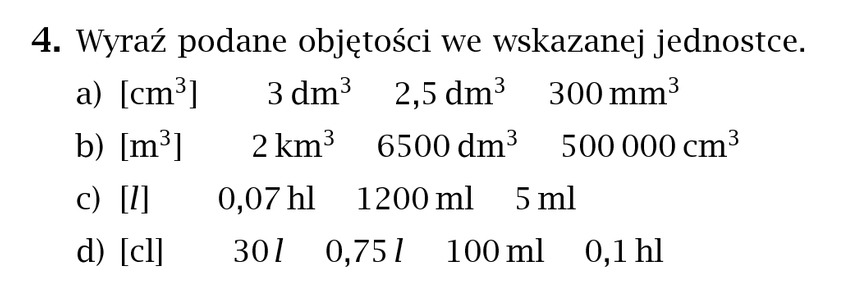 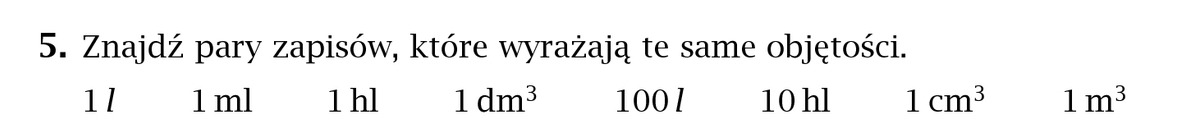 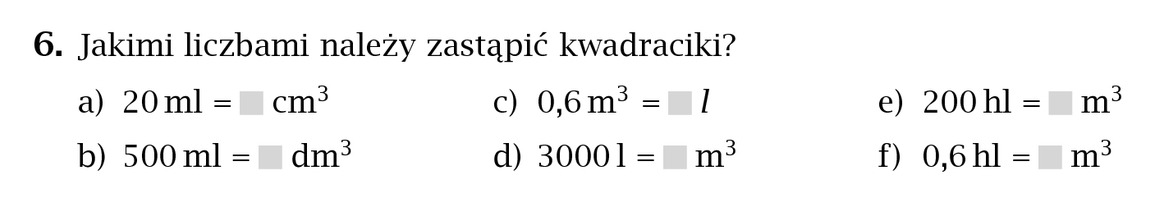 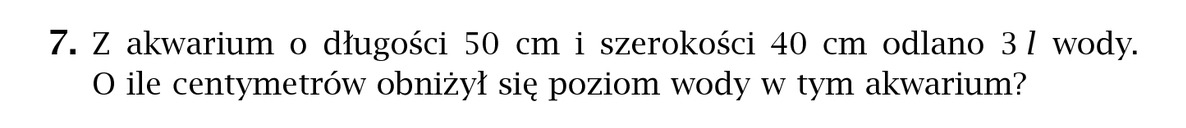 Wykonaj zadania i prześlij do mnie na maila dzisiaj do 16.00